Daffodil International UniversityDepartment of Software Engineering (SWE)Office of the Chairman of Project/Thesis Committee10th January, 2024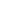 NOTICE: This is to notify that, students who have already submitted their Project/Thesis (SWE 431/SE-431/DS 431/RE 431/ CS 431) for attending final defense are asked to sit their exam on 11/01/2024 & 13/01/2024 at Room No: 601, 603, 614 and 612. Final lists of students with details of exam schedule with cover page are shown in Below. Students are also instructed to bring in the following documents during examination:1) Must Print out the Exit survey sheet & Fill up it then submit it when you enter in the Defense Board. 2) Must Print 2 Copy Approval page for your room and submit it in your assigned room when you enter in the Defense Board. Be careful not print wrong approval page. 3) Title Cover page for book binding. 4) Must follow Date & Room where is your Student Id from sheet.  5) Due students are not allowed for the final Defense  Dr. Fazle Elahi, Khalid Been Badruzzaman Biplob, Md Rajib MiaAssistant Professor & Senior Lecturer, Lecturer Member, Project/Thesis CommitteeDepartment of Software EngineeringWhose list in (11/01/2024) Print this Approval Page (When you print this page must delete this line)APPROVAL This thesis titled on “Thesis Title”, submitted by Student Name (ID: yyy-35-yyyy) to the Department of Software Engineering, Daffodil International University has been accepted as satisfactory for the partial fulfillment of the requirements for the degree of Bachelor of Science in Software Engineering and approval as to its style and contents.                                                                                                           BOARD OF EXAMINERS---------------------------------------------------------	           ChairmanAfsana BegumAssistant ProfessorDepartment of Software EngineeringFaculty of Science and Information Technology Daffodil International University---------------------------------------------------------	           Internal Examiner 1Md Rajib MiaLecturer Department of Software EngineeringFaculty of Science and Information TechnologyDaffodil International University---------------------------------------------------------	          Internal Examiner 2Musabbir Hasan SammakLecturerDepartment of Software EngineeringFaculty of Science and Information TechnologyDaffodil International University---------------------------------------------------------	          External ExaminerDr. Md. Manowarul IslamAssociate ProfessorDepartment of Computer Science & EngineeringJagannath UniversityWhose list in (13/01/2024) Print this Approval Page (When you print this page must delete this line)APPROVAL This thesis titled on “Thesis Title”, submitted by Student Name (ID: yyy-35-yyyy) to the Department of Software Engineering, Daffodil International University has been accepted as satisfactory for the partial fulfillment of the requirements for the degree of Bachelor of Science in Software Engineering and approval as to its style and contents.                                                                                                           BOARD OF EXAMINERS---------------------------------------------------------	           ChairmanAfsana BegumAssistant ProfessorDepartment of Software EngineeringFaculty of Science and Information Technology Daffodil International University---------------------------------------------------------	           Internal Examiner 1Md Rajib MiaLecturer Department of Software EngineeringFaculty of Science and Information TechnologyDaffodil International University---------------------------------------------------------	          Internal Examiner 2Musabbir Hasan SammakLecturerDepartment of Software EngineeringFaculty of Science and Information TechnologyDaffodil International University---------------------------------------------------------	          External Examiner  Mohammad Abu Yousuf, PhD  Professor  Institute of Information Technology   Jahangirnagar UniversityList of Students for Final Defense (Room-603)Room2 (603)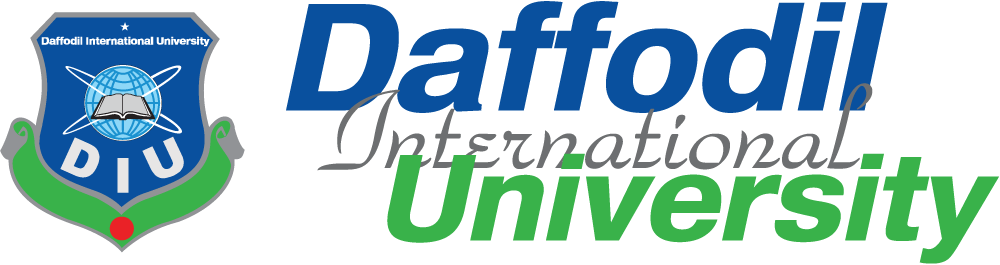 TITLE OF THE THESISSubmitted ByName(Student ID)Dept. NameSupervised ByNameDesignation Dept. NameA thesis submitted in partial fulfillment of the requirement for the degree of Bachelor of Science in Software EngineeringFall 2023 ©All right reserved by Daffodil International University 11/01/2024  (09:00 AM- 4:00 PM)11/01/2024  (09:00 AM- 4:00 PM)11/01/2024  (09:00 AM- 4:00 PM)11/01/2024  (09:00 AM- 4:00 PM)11/01/2024  (09:00 AM- 4:00 PM)1193-35-2947A. S. M. TohaMachine learning for predicting diabetes in Bangladesh.MSA2201-35-635A.K.M.Al-SadmanBike and bike accessories maintenance systemRM3201-35-597Abu SayemWeb Data Protection using Machine Learning ProcessJNM4201-35-531Ahsanul Haque ChowdhuryE-Commerce Website DevelopmentBS5201-35-566Akib Us Suny EshanMedical ScienceAB6193-35-519AL-AMIN ASHIKE commerceMS7201-35-560Atikur Rahman SagorApplication of machine learning techniques for predicting stock market trendsRM8201-35-558Azmaine Mushfiq FatinBreaking the repetitive cycle: Explore alternative ways to enhance marketing beyond Data ScienceMSA9201-35-2974Fizul Islam TanvinSign Language RecognitionMSA10201-35-3031Habibur RahmanSentiment Analysis of User Review or satisfaction prediction in chatGPT and google bard comparative analysis: using Machine Learning Classification Approaches.AB11201-35-561Israt JahanEnterprise Resource PlanningAB12201-35-2967Istiak AhmedObject detection on roadMSA13201-35-634Izaz Ahmmed TuhinStackIL10: a stacking ensemble model for the prediction of IL-10 inducing peptidesRM14201-35-588Jahid Hassan AkashAntiCancer Peptide IdentificationRM15201-35-3017K. M. Ashiful Islam IstiukChest Abnormality Detection from X-ray using Deep LearningMSA16201-35-3021Kazi Hassanul FerdousThe Effects of Green Restaurant Attributes on Customer Satisfaction Using the Structural Topic Model on Online Customer ReviewsMSA17201-35-613Md Fahim Hasanwebsite for selling genuine motorcycle parts and accessorieRM18201-35-640Md IbrahimImage Segmentation using Convolutional Neural NetworksAB19201-35-3058Md Imtiaz Aftab ShadinDeep learning-based classification of edible, inedible, and poisonous mushrooms in smart mushroom farming using Internet of Robotic Things (IoRT) technologyMS20201-35-577Md Masum BillahApplying Machine Learning Techniques to Improve Software Defect PredictionRM21201-35-534MD Mehedi HasanTravel AppRM22201-35-578Md NokibuzzamanWeb data managementJNM23201-35-3044Md Sakib Al HasanEvaluation of ChatGPT for NLP-based Mental Health ApplicationsMSA24201-35-3087Md. Abdullah Al MamununA Nobel Machine Learning-Based sleeping   DisorderAB13/01/2024  (09:00 AM- 4:00 PM)13/01/2024  (09:00 AM- 4:00 PM)13/01/2024  (09:00 AM- 4:00 PM)13/01/2024  (09:00 AM- 4:00 PM)13/01/2024  (09:00 AM- 4:00 PM)25201-35-3020Md. Faisal HossainDriver's Drowsiness Detection System Using Eye Aspect Ratio and Eye Closure RatioMSA26201-35-607Md. Imran HossainAlzheimer's disease prediction by machine learning AlgorithmsRM27193-35-2948Md. Jobayed Hossain RabbiCancer Molecular Sub-Type Classification using Gene Expression Data: A deep Learning ApproachMS28201-35-625Md. Jubayer HossainA noble medical data analysis with Machine LearningAB29193-35-485Md. Nishu MonyWeb DevelopmentAB30201-35-537MD. Sunbir HasanLactos World - A Open World Action GameRM31201-35-2970Md. Tahmid Sarker MahiSmartSuggestMSA32193-35-2942Md. Tanvir Ahmed ShapnilPet Care ( Your pet's Care Taker )BS33201-35-3088Md. Tanvir Miah ShagarA Nobel Machine Learning Based Depression DisorderAB34201-35-2979Md. Wahiduzzaman NayemDeepfakes Detection Using Deep Learning TechnologyMSA35201-35-3050Md.Mirajul IslamIntelligent Parking Space Detection System Based on Image ProcessingAB36201-35-2997Md.Zubaer AhamedDeveloping a machine learning model to analyze market dynamics and predict future rice prices.MSA37153-35-1345Mohamed DirirMobile Ecommerce Application using Tailwind CSS, React Native, Express.js, MongoDB, and StripeAB38201-35-2980Muhammad Nazmus SakibParameter Scaling of large language ModelMSA39201-35-595Munem Shahriar ShoyshobPrivacy preserving threat detection using machine learning approachJNM40201-35-538S M Al Jaber ShantoBlood Bank and Donor Management SystemEH41201-35-543S.M.SayemDrinking water supply systemsAB42201-35-542saiful islam ramimEnhancing Problem-Solving Skills through Machine Learning: A Framework for Adaptive Learning and Intelligent FeedbackRM43201-35-614SANJID UD DOWLACancer Molecular Sub-type Classification using Gene Expression Data: A Deep Learning Approach.RM44201-35-536Shahriar SamsadOnline marketplace for chemical free & fresh MANGOS.RM45201-35-622Shawon KhanStudent Performance Monitoring SystemAB46201-35-549SM Rakibul Islam NaimInternship in web developmentEH47201-35-3095Tanmoy ShomeBNDLAD: A Large Multi-Domain Bengali Newspaper Document Layout Analysis DatasetMSA48201-35-527Tushar BiswasDIU Bus DepoJNM49201-35-2978Umme Salma BivaRoad obstacle detection and target trackingMSA